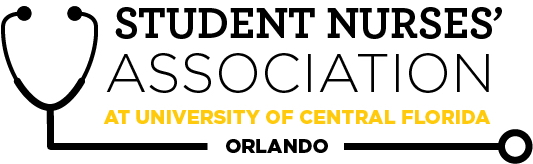 Student Nurses’ Association at UCF Orlando – AUGUSTBoard Meeting MINUTES      08/25/2021Time Called to Order: 1703Time Adjourned: 1854Location: UCF CON room 602 and ZoomPresiding President: Erin TonkinRecorded by: Caroline PorterStudent Nurses’ Association at UCF Orlando – AUGUSTBoard Meeting MINUTES      08/25/2021Time Called to Order: 1703Time Adjourned: 1854Location: UCF CON room 602 and ZoomPresiding President: Erin TonkinRecorded by: Caroline PorterStudent Nurses’ Association at UCF Orlando – AUGUSTBoard Meeting MINUTES      08/25/2021Time Called to Order: 1703Time Adjourned: 1854Location: UCF CON room 602 and ZoomPresiding President: Erin TonkinRecorded by: Caroline PorterAttendees Present:Erin Tonkin, Vanessa Iturri, Monique Csenteri, Caroline Porter, Lauren Fuller, Alexandria Moran, Emily Jones, Sarah Stukey, Cynthia Fonseca, Samantha Maiolo, Peyton Hawks, Megan Fleming, Kate Dorminy, Brian PeachErin Tonkin, Vanessa Iturri, Monique Csenteri, Caroline Porter, Lauren Fuller, Alexandria Moran, Emily Jones, Sarah Stukey, Cynthia Fonseca, Samantha Maiolo, Peyton Hawks, Megan Fleming, Kate Dorminy, Brian PeachErin Tonkin, Vanessa Iturri, Monique Csenteri, Caroline Porter, Lauren Fuller, Alexandria Moran, Emily Jones, Sarah Stukey, Cynthia Fonseca, Samantha Maiolo, Peyton Hawks, Megan Fleming, Kate Dorminy, Brian PeachErin Tonkin, Vanessa Iturri, Monique Csenteri, Caroline Porter, Lauren Fuller, Alexandria Moran, Emily Jones, Sarah Stukey, Cynthia Fonseca, Samantha Maiolo, Peyton Hawks, Megan Fleming, Kate Dorminy, Brian PeachErin Tonkin, Vanessa Iturri, Monique Csenteri, Caroline Porter, Lauren Fuller, Alexandria Moran, Emily Jones, Sarah Stukey, Cynthia Fonseca, Samantha Maiolo, Peyton Hawks, Megan Fleming, Kate Dorminy, Brian PeachAttendees Absent:Presenter:Agenda Item/Discussion:Agenda Item/Discussion:Action:Follow-up:President:Erin TonkinWelcome to the August 2021 Meeting!Upcoming events:Back to School BBQ on Monday, August 30th at 1700!!Partial Proceeds at Chipotle on September 8th from 1700-2100Straight Street volunteering on Tuesday, August 21st.State Convention on October 21st- October 23rd.Next general meeting dates:Wednesday August 25thWednesday September 29thWednesday October 27thWednesday November 17thAs always feel free to reach out to me at the above email or at tonkinerin@knights.ucf.edu with any questions, concerns, or suggestions for the club!!Juniors, please consider running for a position! It has been a wonderful experience being a part of this organization and I’d love to be able to work with some of you!! If you want to talk more about my position I’d be more than happy to :)Welcome to the August 2021 Meeting!Upcoming events:Back to School BBQ on Monday, August 30th at 1700!!Partial Proceeds at Chipotle on September 8th from 1700-2100Straight Street volunteering on Tuesday, August 21st.State Convention on October 21st- October 23rd.Next general meeting dates:Wednesday August 25thWednesday September 29thWednesday October 27thWednesday November 17thAs always feel free to reach out to me at the above email or at tonkinerin@knights.ucf.edu with any questions, concerns, or suggestions for the club!!Juniors, please consider running for a position! It has been a wonderful experience being a part of this organization and I’d love to be able to work with some of you!! If you want to talk more about my position I’d be more than happy to :)Vice President:Vanessa IturriWelcome to the August 2021 Meeting!Please welcome our guest Speakers:Ochsner Health Recruitment Team:Sam Firmin, M. Ed. Alyxandra MajorSteven WaleschOchsner Health has been providing high quality clinical and hospital patient care to the people of Louisiana since 1942!Discussed will be various nursing career opportunities they have available for new graduates with special emphasis on the Hospital for Children.Next general meeting will be held on Wednesday, September 29th, at 1700Welcome to the August 2021 Meeting!Please welcome our guest Speakers:Ochsner Health Recruitment Team:Sam Firmin, M. Ed. Alyxandra MajorSteven WaleschOchsner Health has been providing high quality clinical and hospital patient care to the people of Louisiana since 1942!Discussed will be various nursing career opportunities they have available for new graduates with special emphasis on the Hospital for Children.Next general meeting will be held on Wednesday, September 29th, at 1700Treasurer:Monique CsenteriWelcome new and returning members! I hope everyone is having a great first week of the fall semester!Interested in becoming an SNA member?Join today!
 Upcoming ExpensesMembership enrollment Bank Balance: $19,553.56Membership Count: 193Welcome new and returning members! I hope everyone is having a great first week of the fall semester!Interested in becoming an SNA member?Join today!
 Upcoming ExpensesMembership enrollment Bank Balance: $19,553.56Membership Count: 193Secretary:Caroline PorterHappy first week of classes & welcome to our new Juniors!Next Curriculum Committee meeting will be September 14th.At the meeting last week Ms. Luzincourt was elected the new Chairperson of UG Curriculum Committee. If you have anything would like me to bring up please feel free to text or email me!Please reach out to me if you ever have any questions about anything :)My cellphone number is (850)-461-3170Happy first week of classes & welcome to our new Juniors!Next Curriculum Committee meeting will be September 14th.At the meeting last week Ms. Luzincourt was elected the new Chairperson of UG Curriculum Committee. If you have anything would like me to bring up please feel free to text or email me!Please reach out to me if you ever have any questions about anything :)My cellphone number is (850)-461-3170Legislative Director:Lauren FullerWelcome to August 2021 General Meeting and to our new Junior Class!Upcoming Elections - Applications are now OPEN for Junior Cohort Positions: President-ElectTreasurer-ElectLegislative Director-ElectPlease contact me at ucfsnaorllegislative@gmail.com or the current positions if you have any questions about the role! Applications close on September 28th at 2359 and elections will be held on September 29th during the General Meeting.ProcessOnly 3 candidates may run per position - Must be a paid UCF SNA member to run for a position. Each candidate needs to email me a short paragraph explaining why you would be a good candidate.Each candidate will give a one minute elevator speech on the day of elections.Members can be nominated from the floor of the meeting if there are not 3 candidates running.ResolutionsA Resolution is a written document that is proposed to the House of Delegates at State and National Convention. If adopted, it will serve as the basis of policy and action of the Florida Nursing Student Association, as well as the National Student Nurses Association. Usually are about 2 pages long with referenced studies and journals supporting the resolutionPrevious Resolution Topics:In support of increasing awareness on the lack of pain assessments on patients of color (Former UCF SNA Board Members Josée Etienne and Chloe Frye)Increasing awareness of the need to implement legislation that mandates rear-facing car seat usageIn support of the use of person-first language when in reference to a disability or illness across all settingsResolutions need to be written and submitted prior to the Florida Nursing Student Association Convention in October, and for National Convention by January 15th, 2022.You can write about anything that is interesting to you or about any current event that impacts nursing and our scope of care. Writing a resolution with a group is encouraged! Please reach out to me if this is something you would like to hear more about! Welcome to August 2021 General Meeting and to our new Junior Class!Upcoming Elections - Applications are now OPEN for Junior Cohort Positions: President-ElectTreasurer-ElectLegislative Director-ElectPlease contact me at ucfsnaorllegislative@gmail.com or the current positions if you have any questions about the role! Applications close on September 28th at 2359 and elections will be held on September 29th during the General Meeting.ProcessOnly 3 candidates may run per position - Must be a paid UCF SNA member to run for a position. Each candidate needs to email me a short paragraph explaining why you would be a good candidate.Each candidate will give a one minute elevator speech on the day of elections.Members can be nominated from the floor of the meeting if there are not 3 candidates running.ResolutionsA Resolution is a written document that is proposed to the House of Delegates at State and National Convention. If adopted, it will serve as the basis of policy and action of the Florida Nursing Student Association, as well as the National Student Nurses Association. Usually are about 2 pages long with referenced studies and journals supporting the resolutionPrevious Resolution Topics:In support of increasing awareness on the lack of pain assessments on patients of color (Former UCF SNA Board Members Josée Etienne and Chloe Frye)Increasing awareness of the need to implement legislation that mandates rear-facing car seat usageIn support of the use of person-first language when in reference to a disability or illness across all settingsResolutions need to be written and submitted prior to the Florida Nursing Student Association Convention in October, and for National Convention by January 15th, 2022.You can write about anything that is interesting to you or about any current event that impacts nursing and our scope of care. Writing a resolution with a group is encouraged! Please reach out to me if this is something you would like to hear more about! Follow up on official due date of when resolutions need to be submitted by for Florida Nursing Student Association Convention in October.Clubhouse Director: Alexandria MoranHappy first week of fall 2021 & welcome new juniors! At the summer graduation ceremony, we sold $550 of merchandise!Do you have an idea for a nursing mug, t-shirt, sweatshirt, sticker, or other items you want the clubhouse to carry? Let me know! Open clubhouse hours will be Wednesdays 1200-1300 starting next week. Stop by and say hello!Please feel free to reach out to me at my email if you need anything.Happy first week of fall 2021 & welcome new juniors! At the summer graduation ceremony, we sold $550 of merchandise!Do you have an idea for a nursing mug, t-shirt, sweatshirt, sticker, or other items you want the clubhouse to carry? Let me know! Open clubhouse hours will be Wednesdays 1200-1300 starting next week. Stop by and say hello!Please feel free to reach out to me at my email if you need anything.Accelerated Liaison:Emily JonesWelcome to the new Junior class & welcome back to our Seniors & Accels! (: We’re already halfway through the first week - we’ve got this!Knight Nurse Mentee ProgramOpen to Seniors or AccelsGet matched to an alumni who shares similar career interestsAmazing opportunity to make connections, get advice on preparing for NCLEX, interviewing, and all things nursing! Only requirement is communication once a month through April - it’s all about what YOU make of itApplications due Friday, September 3rdWelcome to the new Junior class & welcome back to our Seniors & Accels! (: We’re already halfway through the first week - we’ve got this!Knight Nurse Mentee ProgramOpen to Seniors or AccelsGet matched to an alumni who shares similar career interestsAmazing opportunity to make connections, get advice on preparing for NCLEX, interviewing, and all things nursing! Only requirement is communication once a month through April - it’s all about what YOU make of itApplications due Friday, September 3rdMedia Director: Sarah StukeyLifeline NewsletterDeadline for submissions is September 19thCan be an academic article (skills/advice) or a pathology that interests you! Continue to send in both professor and student spotlight nominations! Back-School-BBQ Monday August 30th at 1700 downstairs at the Tropical Smoothie PatioFollow Us!Instagram: @snaucforlandoFacebook: The Student Nurses’ Association: UCF- Orlando Lifeline NewsletterDeadline for submissions is September 19thCan be an academic article (skills/advice) or a pathology that interests you! Continue to send in both professor and student spotlight nominations! Back-School-BBQ Monday August 30th at 1700 downstairs at the Tropical Smoothie PatioFollow Us!Instagram: @snaucforlandoFacebook: The Student Nurses’ Association: UCF- Orlando Historian:Cynthia FonsecaWelcome back everyone and congratulations to the new juniors!Please continue to send photos to my email above if you do any volunteering or other SNA related events!Knight Nurse Mentee Applications for Seniors and Accelerated students are open until September 3rd! If you have any questions feel free to reach out to myself or Emily! https://ucfalumni.com/nursingmentee Back to School BBQ!!Monday August 30th at 5pm at the Tropical Smoothie PatioFree for SNA members, $5 for non-SNA members, faculty and staffPlease RSVP by Friday August 27th at 1159 using the QR code on the flyer Reach out if you have any questions! Welcome back everyone and congratulations to the new juniors!Please continue to send photos to my email above if you do any volunteering or other SNA related events!Knight Nurse Mentee Applications for Seniors and Accelerated students are open until September 3rd! If you have any questions feel free to reach out to myself or Emily! https://ucfalumni.com/nursingmentee Back to School BBQ!!Monday August 30th at 5pm at the Tropical Smoothie PatioFree for SNA members, $5 for non-SNA members, faculty and staffPlease RSVP by Friday August 27th at 1159 using the QR code on the flyer Reach out if you have any questions! Breakthrough to Nursing Director:Samantha MaioloWelcome to the first meeting of the Fall Semester!!Upcoming B2N Events!Anatomy Class Teach-In @ University High School - Date TBDHOSA Meeting @ Seminole High School - Date TBDInterested in joining? Email me at ucfsnaorlb2n@gmail.com!Breakthrough to Nursing CommitteeCollaborate with me & others on the committee regarding school visits, college & career fairs, & other B2N eventsInterested in joining? Email me & I will be sending an interest form to be emailed back by September 6thWelcome to the first meeting of the Fall Semester!!Upcoming B2N Events!Anatomy Class Teach-In @ University High School - Date TBDHOSA Meeting @ Seminole High School - Date TBDInterested in joining? Email me at ucfsnaorlb2n@gmail.com!Breakthrough to Nursing CommitteeCollaborate with me & others on the committee regarding school visits, college & career fairs, & other B2N eventsInterested in joining? Email me & I will be sending an interest form to be emailed back by September 6thCommunity Health Director:Peyton HawksWelcome back everyone! I’m glad to finally see everyone in person this semester. We will be volunteering with Straight Street next Tuesday, August 31st from 5-7pm. Straight Street is a meal sharing program located downtown that provides food and support to the poor and homeless throughout the city. Volunteers will help with passing out meals and other goods to the people who attend the meal share. Sign up link was sent in the SNA GroupMe and will be sent out again later in the weekSave the Date: November 13thSNA has created a team for the American Heart Association Heart Walk, which will be held on this date. Show your support and help save lives by registering for my team and joining the walk! Welcome back everyone! I’m glad to finally see everyone in person this semester. We will be volunteering with Straight Street next Tuesday, August 31st from 5-7pm. Straight Street is a meal sharing program located downtown that provides food and support to the poor and homeless throughout the city. Volunteers will help with passing out meals and other goods to the people who attend the meal share. Sign up link was sent in the SNA GroupMe and will be sent out again later in the weekSave the Date: November 13thSNA has created a team for the American Heart Association Heart Walk, which will be held on this date. Show your support and help save lives by registering for my team and joining the walk! Fundraising Chair:Megan FlemingHey everyone! I hope you all are having a great first week of school!Our next fundraiser is on September 8th and it’s a partial proceeds with Chipotle  The fundraiser will run from 5pm to 9pm and to support SNA you can either: Show the cashier the flyer or tell the cashier at check out that you’re there for SNAIf you want to place an online order you can use our specific order code “CD92AM7” in the “promo” field before checkout or on the Chipotle app!I hope to see everyone there!	Hey everyone! I hope you all are having a great first week of school!Our next fundraiser is on September 8th and it’s a partial proceeds with Chipotle  The fundraiser will run from 5pm to 9pm and to support SNA you can either: Show the cashier the flyer or tell the cashier at check out that you’re there for SNAIf you want to place an online order you can use our specific order code “CD92AM7” in the “promo” field before checkout or on the Chipotle app!I hope to see everyone there!	Advisors:Kate DorminyBrian Peach